Interface Kicker-NetzgeräteGenerellesDie Anbindung des Netzgerätes erfolgt über eine spezielle Steuerelektronik. Zentraler Bestandteil dieser Elektronik ist die SCU (Scalable Control Unit). Sie ist mit dem Kontrollsystem über kupferbasiertes Ethernet und mit dem Timing-System über LWL verbunden.Die Steuerelektronik wird in einen 19“-Einschub eingebaut direkt im Netzgeräte montiert.SteuerelektronikEinbaubedingungenDie Steuerelektronik wird in einem 19“-Einschub eingebaut (Tabelle 1 enthält die technischen Daten) und besteht aus folgenden Komponenten:1 Netzteil, +12 V für die Versorgung der SCU1 Netzteil, +-15 V, +5 V für die Versorgung der Slave-BaugruppenSCUDigital IO SCU-Bus-SlavesFür den Einbau des Einschubes inklusive einer Lüfterbaugruppe ist entsprechender Platz vorzusehen. Freier Lufteintritt und –austritt muss gewährleistet sein (siehe Abbildung 1). Einschub 19“, 3 HE ca. 400 mm tiefLüfter 19“, 2 HE unterhalb des Einschubes montiertFrontseitig ist ausreichend Platz für die Verkabelung (Ethernet, LWL-Timing-Anschluss, SUB-D-Anschlusskabel) vorzuhalten; minimal 100 mmAbbildung : Forcierte Kühlung des SteuereinschubesTabelle : Technische Daten des SteuereinschubesElektrisches InterfaceAls Interface zwischen Kontrollsystem und Netzgerät kommt ein paralleles digitales Interface zum Einsatz. Als Steckverbinder sind SUB-D-Verbinder vorzusehen. Alle Signale werden potentialgetrennt ausgeführt. Die Potentialtrennung erfolgt über Optokoppler jeweils auf der Empfängerseite (Eingänge). Die Senderseite liefert jeweils die notwendige Versorgungsspannung für die Empfängerseite. Im Steuereinschub für das Kontrollsystem (SCU-Einschub) werden für digitale Ausgänge und Eingänge jeweils die gleichen Baugruppen eingesetzt. Sollwert-Interface und Steuer-Interface sind schaltungstechnisch identisch. Das gleiche gilt für das Istwert- und Status-Interface.Die Übergabe von Sollwert und Istwert erfolgen mittels Hardware-Handshake. Statussignale (vom Netzgerät) werden pegelgesteuert erwartet. Steuersignale werden als Pulse definierter Mindestlänge geliefert. Die Speicherung des Steuersignals muss bei Bedarf im Netzgerät erfolgen.Das Interface ist drahtbruchsicher ausgeführt. Der jeweils aktive Zustand eines Pins bzw. Signals bedeutet Low-Pegel (bezogen auf Spannung) am jeweiligen Pin. Das Prinzip ist in Abbildung 2 dargestellt.Abbildung : Prinzip des elektrischen InterfacesElektrisches InterfaceSollwert-InterfaceSchaltungsprinzipDer Steuereinschub (SCU-Einschub) stellt digitale Ausgänge für die Vorgabe des Sollwertes und des Gültigkeitssignals (Strobe) bereit (Abbildung 3). Die digitalen Ausgänge schalten im aktiven Zustand nach Masse. Zur Strombegrenzung ist ein Serienwiderstand eingebaut (siehe Tabelle 4). Auf Netzgeräteseite ist an den jeweiligen Ausgang die LED (Kathode) des Optokopplers anzuschließen. Die Einstellung des korrekten Flussstroms für die Eingangs-LED des Optokopplers muss über einen zusätzlichen Serienwiderstand auf Netzgeräteseite erfolgen, da der Strombedarf vom gewählten Optokoppler abhängig ist. Die in Tabelle 4 angegebenen Grenzwerte sind zu beachten.Empfohlener Optokoppler für den Sollwerteingang auf Netzgeräteseite: HCPL-2400/HCPL-2430Zusätzlicher Serienwiderstand zur Strombegrenzung bei Einsatz des empfohlenen Optokopplers: 220 ... 300 OhmAbbildung : Schaltungsprinzip Sollwert-InterfaceZeitliches VerhaltenSollwerte werden von der Steuerelektronik zyklisch vorgegeben. Dabei wird grundsätzlich mit einem Strobe-Signal gearbeitet. Mit Strobe werden die Daten am Parallelinterface für gültig erklärt. Abbildung 4 zeigt den prinzipiellen zeitlichen Verlauf der Sollwertvorgabe. Die zeitlichen Bedingungen der Sollwertschnittstelle sind Tabelle 4 zu entnehmen.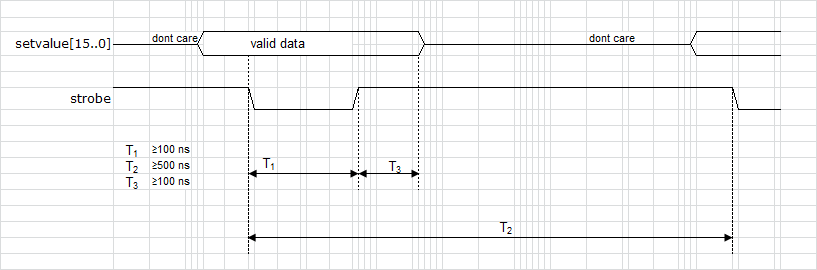 Abbildung : SollwertvorgabeSteckverbinder, Pinbelegung und technische DatenFür das Sollwert-Interface ist ein SUB-D-25 vorzusehen. Im Steuereinschub (SCU-Einschub) ist ein SUB-D-25F eingebaut. Die Pinbelegung ist Tabelle 2 bzw. Abbildung 5 zu entnehmen. Tabelle 3 enthält eine Kurzbeschreibung der Signale.Abbildung : D-SUB-25 für das Sollwert-InterfaceTabelle : Pinbelegung Sollwert-InterfaceTabelle : Signalbeschreibung des Sollwert-InterfacesTabelle : Technische Daten Sollwert-InterfaceIstwert-InterfaceSchaltungsprinzipFür das zyklische Auslesen des Istwertes ist im Steuereinschub ein paralleles digitales Interface vorgesehen. Der Istwert wird von der Steuerelektronik des Netzgerätes nur nach Aufforderung durch den Steuereinschub bereitgestellt. Die Anforderung erfolgt durch ein digitales Signal (data request) definierter Länge (siehe Abbildung 7). Daraufhin muss das Netzgerät den aktuellen Istwert nach einer definierten maximalen Zeit als parallele Information am digitalen Interface bereitstellen. Die Gültigkeit der Daten muss über ein Gültigkeits-Signal (Strobe) angezeigt werden. Die zeitlichen Bedingungen sind in Tabelle 7 aufgeführt.  Digitaler AusgangDer digitale Ausgang schaltet im aktiven Zustand nach Masse. Zur Strombegrenzung ist ein Serienwiderstand eingebaut (siehe Tabelle 7). Auf Netzgeräteseite ist an den Ausgang die LED (Kathode) des Optokopplers anzuschließen. Die Einstellung des korrekten Flussstroms für die Eingangs-LED des Optokopplers muss über einen zusätzlichen Serienwiderstand auf Netzgeräteseite erfolgen, da der Strombedarf vom gewählten Optokoppler abhängig ist. Die in Tabelle 7 angegebenen Grenzwerte sind zu beachten.Empfohlener Optokoppler für den digitalen Eingang auf Netzgeräteseite: HCPL-2400/HCPL-2430Zusätzlicher Serienwiderstand zur Strombegrenzung bei Einsatz des empfohlenen Optokopplers: 220 ... 300 OhmDigitale EingängeDie digitalen Eingänge (Istwert und Strobe) sind im Steuereinschub mit Optokopplern realisiert. Die Kathode der Eingangs-LED des Optokopplers ist über einen Widerstand direkt mit dem jeweiligen Eingangspin verbunden. Auf Netzgeräteseite muss dieser Eingang über einen geeigneten Treiber auf Masse (Low-Pegel) gezogen werden. Die in Tabelle 7 angegebenen Grenzwerte sind zu beachten. In Abbildung 6 ist das Schaltungsprinzip unter Angabe der empfohlenen Bauteile dargestellt.Empfohlener Treiber für die digitalen Ausgänge auf Netzgeräteseite: SN74BCT25244DWSerienwiderstand zur Strombegrenzung bei Einsatz des empfohlenen Treibers: 82 ... 200 OhmAbbildung : Schaltungsprinzip Istwert-InterfaceZeitliches VerhaltenIstwerte sind vom Netzgerät auf Anforderung bereitzustellen. Die Gültigkeit der Daten muss mit einem Strobe-Signal signalisiert werden. Die Anforderung erfolgt über ein digitales Signal (Data-Request). Abbildung 7 zeigt den prinzipiellen zeitlichen Ablauf der Istwert-Anforderung. Die zeitlichen Bedingungen der Istwertschnittstelle sind Tabelle 7 zu entnehmen.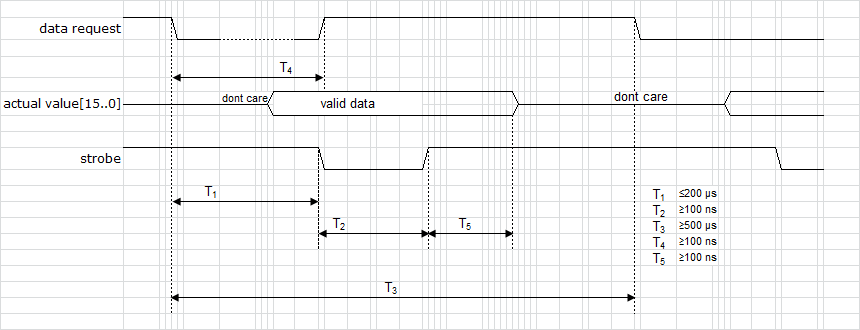 Abbildung : Istwert-ÜbergabeSteckverbinder, Pinbelegung und technische DatenFür das Istwert-Interface ist ein SUB-D-25 vorzusehen. Im Steuereinschub (SCU-Einschub) ist ein SUB-D-25M eingebaut. Die Pinbelegung ist Tabelle 5 bzw. Abbildung 8 zu entnehmen. Tabelle 6 enthält eine Kurzbeschreibung der Signale.Abbildung : D-SUB-25 für das Istwert-InterfaceTabelle : Pinbelegung Istwert-InterfaceTabelle : Signalbeschreibung des Istwert-InterfacesTabelle : Technische Daten Istwert-InterfaceSteuer-InterfaceSchaltungsprinzipZur Vorgabe von Steuersignalen und für die Erfassung von Statusinformationen werden vom Steuereinschub digitale Ausgänge und digitale Eingänge bereitgestellt. Digitale AusgängeDie digitalen Ausgänge schalten im aktiven Zustand nach Masse. Zur Strombegrenzung ist ein Serienwiderstand eingebaut (siehe Tabelle 11). Auf Netzgeräteseite ist an den Ausgang die LED (Kathode) des Optokopplers anzuschließen. Die Einstellung des korrekten Flussstroms für die Eingangs-LED des Optokopplers muss über einen zusätzlichen Serienwiderstand auf Netzgeräteseite erfolgen, da der Strombedarf vom gewählten Optokoppler abhängig ist. Die in Tabelle 11 angegebenen Grenzwerte sind zu beachten.Empfohlener Optokoppler für den digitalen Eingang auf Netzgeräteseite: HCPL-2400/HCPL-2430Zusätzlicher Serienwiderstand zur Strombegrenzung bei Einsatz des empfohlenen Optokopplers: 220 ... 300 OhmDigitale EingängeDie digitalen Eingänge (Statusmeldungen) sind im Steuereinschub mit Optokopplern realisiert. Die Kathode der Eingangs-LED des Optokopplers ist über einen Widerstand direkt mit dem jeweiligen Eingangspin verbunden. Auf Netzgeräteseite muss dieser Eingang über einen geeigneten Treiber auf Masse (Low-Pegel) gezogen werden. Die in Tabelle 11 angegebenen Grenzwerte sind zu beachten. In Abbildung 9 ist das Schaltungsprinzip unter Angabe der empfohlenen Bauteile dargestellt.Empfohlener Treiber für die digitalen Ausgänge auf Netzgeräteseite: SN74BCT25244DWSerienwiderstand zur Strombegrenzung bei Einsatz des empfohlenen Treibers: 82 ... 200 OhmAbbildung : Schaltungsprinzip Steuer-InterfaceSteckverbinder, Pinbelegung und technische DatenFür das Steuer-Interface sind für Eingänge und Ausgänge jeweils SUB-D-Steckverbinder vorzusehen. Im Steuereinschub (SCU-Einschub) ist für die Eingänge ein SUB-D-25M und für Ausgänge ein SUB-D25F eingebaut. Die Pinbelegung ist Tabelle 8 und Tabelle 9 zu entnehmen. Tabelle 10 enthält eine Kurzbeschreibung der Signale und Tabelle 11 die technischen Daten.Tabelle : Pinbelegung SUB-D25M Steuer-Interface, Eingänge, StatusmeldungenTabelle : Pinbelegung SUB-D25F Steuer-Interface, Ausgänge; SteuersignaleTabelle : Kurzbeschreibung der Signale des Steuer-InterfaceTabelle : Technische Daten Steuer-InterfaceSteuersignaleVom Steuer-Interface werden Steuersignale für das Netzgerät bereitgestellt.Folgende Steuersignale werden bedient:Tabelle : SteuersignaleDas Bereitschafts-Signal (CONTROL READY) vom Steuereinschub ist pegelgesteuert ausgeführt. Der aktive Pegel ist Low-Pegel, d.h. die Eingangs-LED auf Netzgeräteseite führt Strom. Solange der aktive Pegel ansteht, ist die Steuerelektronik betriebsbereit. Bei inaktivem Pegel und Betriebsart „remote“ muss das Netzgerät das Leistungsteil ausschalten bzw. sperren.Alle anderen Steuersignale sind pulsgesteuert ausgeführt. Die Mindestpulslänge der Steuersignale beträgt 100 µs. In Abbildung 10 ist das zeitliche Verhalten des Steuer-Interface dargestellt. Dabei bedeutet:Tabelle : Betriebszustände des Netzgerätes aus Sicht des Kontrollsystems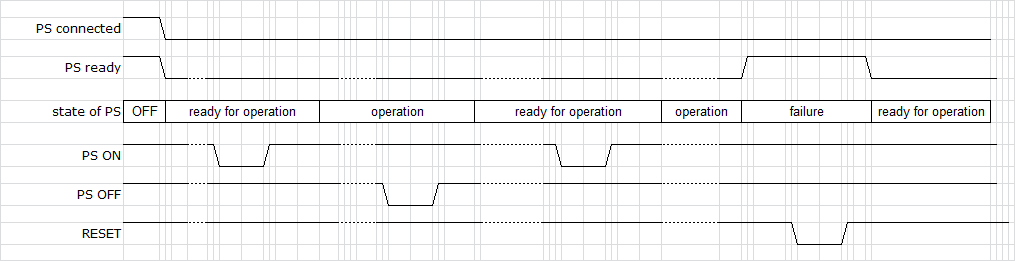 Abbildung : Zeitliches Verhaltens des Steuer-InterfaceStatusmeldungenStatussignale sind drahtbruchsicher auszuführen. Im digitalen Interface zwischen SCU und Netzgerät wird zwischen Zustandsmeldungen und Fehlermeldungen in der Bereitstellung nicht unterschieden. Der aktive Zustand wird durch Low-Pegel angezeigt.Zur Beachtung: Bei Fehlermeldungen wird im fehlerfreien Zustand der aktive Pegel übertragenStatussignale, die Fehlerzustände signalisieren, sind vom Netzgerät solange aktiv zu halten, bis von der Steuerelektronik des Steuereinschubs eine Quittierung (RESET) erfolgt. Das heißt, Fehlermeldungen müssen im Netzgerät gespeichert werden.Folgende Statusmeldungen bzw. –signale werden erwartet:Tabelle : Status- und Störmeldungen vom NetzgerätZusätzlich zu den über das parallele digitale Interface bereitgestellten Statussignalen sind noch zwei zusätzliche vom Parallelinterface getrennte Signale vom Netzgerät bereitzustellen.Störmeldekontakt für die Anbindung an das zentrale Interlock-SystemSchnelles Störmeldesignal für die Einbindung in das MaschinenschutzsystemStörmeldekontaktStörmeldekontakt. siehe Technical Guideline F-TG-C-03eSchnelles StörmeldesignalSteckverbinder und technische DatenDas schnelle Störmeldesignal muss direkt vom Netzgerät bereitgestellt werden. Es ist als optischer Ausgang auszuführen. In Tabelle 12 sind die geforderten technischen Daten aufgeführt. Parallel dazu ist dieses Signal im parallelen digitalen Interface zur SCU bereitzustellen.Tabelle : Geforderte technische Daten optischer Ausgang für schnelles StörmeldesignalVerhalten bei Störungen innerhalb des NetzgerätesIm Fehlerfall muss das Netzgerät die Störung über das digitale parallele Interface der SCUden Interlock-Kontaktdas schnelle Störmeldesignalmelden.Die erforderliche Reaktion innerhalb des Netzgerätes soll, sofern abhängig vom Fehlerfall möglich, verzögert erfolgen, so dass entsprechende externe Maßnahmen der Sicherheits- und Schutzsysteme eingeleitet werden können. In Abbildung 10 ist das zeitliche Verhalten des Störmeldesignals bei Eintreten eines Fehlers dargestellt. Die Verzögerungszeit T1 zwischen Fehlererkennung und der erforderlichen Reaktion innerhalb des Netzgerätes soll mindestens 200 µs betragen.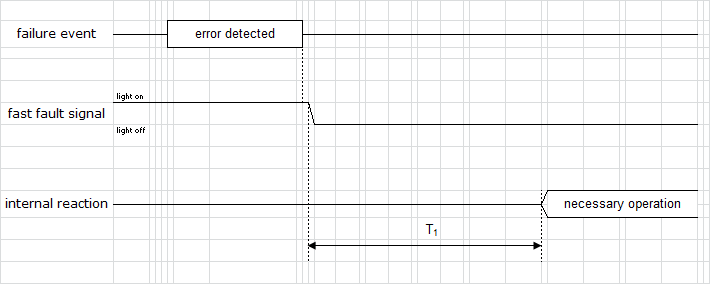 T1 ≥ 200 µsAbbildung : Signalverhalten im Fehlerfall19" subrackFanMechanical dataMechanical dataMechanical dataDepth mm415,0192,5Height U3,02,0Width HP84,084,0Electrical dataElectrical dataElectrical dataInput voltage230 V230 VInput frequency50 Hz50 HzPower dissipation≤ 210 W≤ 15 WAmbient temperature (ϑamb)5 ... 35 °C5 ... 35 °CRelative humiditymax. 95% without condensationmax. 95% without condensationUextOut0Out1Out2Out3Out4Out5Out6Out7EGNDSTROBEEGNDEGND12345678910111213141516171819202122232425UextOut8Out9Out10Out11Out12Out13Out14Out15EGNDEGNDEGNDSUB-D-PinSignal-NameFunktion / Name1UintDC+ vom Steuereinschub2Out0Sollwert-Bit03Out1Sollwert-Bit14Out2Sollwert-Bit25Out3Sollwert-Bit36Out4Sollwert-Bit47Out5Sollwert-Bit58Out6Sollwert-Bit69Out7Sollwert-Bit710GNDMasse Steuereinschub11STROBEStrobe-Ausgang12GNDMasse Steuereinschub13GNDMasse Steuereinschub14UintDC+ vom Steuereinschub15Out8Sollwert-Bit816Out9Sollwert-Bit917Out10Sollwert-Bit1018Out11Sollwert-Bit1119Out12Sollwert-Bit1220Out13Sollwert-Bit1321Out14Sollwert-Bit1422Out15Sollwert-Bit1523GNDMasse Steuereinschub24GNDMasse Steuereinschub25GNDMasse SteuereinschubFunktion / NameBeschreibungUint, DC+ vom SteuereinschubSpannungsversorgung des Steuereinschubs (SCU-Einschub); für Spannungsversorgung der Optokopplereingänge; Anodenanschluss der Optokoppler-LEDOut0 ... Out15, Sollwert-Bit0 - 15digitaler Ausgang des Steuereinschubs; parallele Vorgabe des 16-Bit-SollwertesGND, Masse SteuereinschubBezugspotential der Steuerelektronik im Steuereinschub; interne Masse des SteuereinschubesSTROBE, Strobe-AusgangStrobe-Signal; Gültigkeitssignal für Übernahme des parallelen SollwertesParameterMinimumMaximumUnitSollwertausgänge und Strobe; GrenzwerteSollwertausgänge und Strobe; GrenzwerteSollwertausgänge und Strobe; GrenzwerteSollwertausgänge und Strobe; GrenzwerteLow-level output current180mAHigh-level output current-80mAHigh-level output voltage2,7VLow-level output voltage0,55VOutput resistance333OhmSollwertausgänge und Strobe; empfohlene BetriebswerteSollwertausgänge und Strobe; empfohlene BetriebswerteSollwertausgänge und Strobe; empfohlene BetriebswerteSollwertausgänge und Strobe; empfohlene BetriebswerteLow-level output current410mASollwertausgänge und Strobe; zeitliche BedingungenSollwertausgänge und Strobe; zeitliche BedingungenSollwertausgänge und Strobe; zeitliche BedingungenSollwertausgänge und Strobe; zeitliche BedingungenPulse width; Strobe (T1)100nsStrobe active edge -> falling edge Strobe active edge -> falling edge Strobe active edge -> falling edge Strobe active edge -> falling edge Valid data duration after strobe (T3)100nsSetpoint cycle time (T2)500nsDC+ vom SteuereinschubDC+ vom SteuereinschubDC+ vom SteuereinschubDC+ vom SteuereinschubOutput voltage4,85,2VOutput current500mAUextIn0In1In2In3In4In5In6In7EGNDSTROBEEGNDEGND12345678910111213141516171819202122232425UextIn8In9In10In11In12In13In14In15EGNDREQUESTEGNDSUB-D-PinSignal-NameFunktion / Name1UextDC+ vom Netzgerät2In0Istwert-Bit03In1Istwert-Bit14In2Istwert-Bit25In3Istwert-Bit36In4Istwert-Bit47In5Istwert-Bit58In6Istwert-Bit69In7Istwert-Bit710EGNDMasse Steuerelektronik Netzgerät11STROBEStrobe-Eingang12EGNDMasse Steuerelektronik Netzgerät13EGNDMasse Steuerelektronik Netzgerät14UextDC+ vom Steuereinschub15In8Istwert-Bit816In9Istwert-Bit917In10Istwert-Bit1018In11Istwert-Bit1119In12Istwert-Bit1220In13Istwert-Bit1321In14Istwert-Bit1422In15Istwert-Bit1523UintDC+ vom Steuereinschub24REQUESTDaten-Anforderung25GNDMasse SteuereinschubFunktion / NameBeschreibungUext, DC+ vom NetzgerätSpannungsversorgung der Steuerelektronik des Netzgerätes; für Spannungsversorgung der Optokopplereingänge des Steuereinschubs; Anodenanschluss der Optokoppler-LEDUint, DC+ vom SteuereinschubSpannungsversorgung des Steuereinschubs (SCU-Einschub); für Spannungsversorgung der Optokopplereingänge; Anodenanschluss der Optokoppler-LEDIn0 ... In15, Istwert-Bit0 - 15digitaler Eingang des Steuereinschubs; parallele Schnittstelle für Lesen des Istwertes vom NetzgerätEGND, Masse Steuerelektronik NetzgerätBezugspotential der Steuerelektronik im NetzgerätGND, Masse SteuereinschubBezugspotential der Steuerelektronik im Steuereinschub; interne Masse des SteuereinschubesSTROBE, Strobe-EingangStrobesignal-Eingang; Gültigkeitssignal vom Netzgerät für der Gültigkeit des parallelen IstwertesREQUEST, Daten-Anforderungdigitaler Ausgang des Steuereinschubes; Anforderung des parallelen IstwertesParameterMinimumMaximumUnitAusgang Daten-Anforderung (REQUEST); GrenzwerteAusgang Daten-Anforderung (REQUEST); GrenzwerteAusgang Daten-Anforderung (REQUEST); GrenzwerteAusgang Daten-Anforderung (REQUEST); GrenzwerteLow-level output current180mAHigh-level output current-80mAHigh-level output voltage2,7VLow-level output voltage0,55VOutput resistance333OhmAusgang Daten-Anforderung (REQUEST); empfohlene BetriebswerteAusgang Daten-Anforderung (REQUEST); empfohlene BetriebswerteAusgang Daten-Anforderung (REQUEST); empfohlene BetriebswerteAusgang Daten-Anforderung (REQUEST); empfohlene BetriebswerteLow-level output current410mAIstwerteingäge; Optokoppler-LED; KathodeIstwerteingäge; Optokoppler-LED; KathodeIstwerteingäge; Optokoppler-LED; KathodeIstwerteingäge; Optokoppler-LED; KathodeInput Forward Voltage1,11,5VInput Voltage-2,57VDC/Average Forward Input Current-4-9mAInput resistance465475OhmLow-level input voltage (LED On, active state)00,8VHigh-level input voltage (LED off, inactive)2,77VIstwerteingänge,  Daten-Anforderung und Strobe-Eingang; zeitliche BedingungenIstwerteingänge,  Daten-Anforderung und Strobe-Eingang; zeitliche BedingungenIstwerteingänge,  Daten-Anforderung und Strobe-Eingang; zeitliche BedingungenIstwerteingänge,  Daten-Anforderung und Strobe-Eingang; zeitliche BedingungenPulse width; Data request, DRQ (T4)100nsDRQ active edge -> falling edge -> conversion startDRQ active edge -> falling edge -> conversion startDRQ active edge -> falling edge -> conversion startDRQ active edge -> falling edge -> conversion startStrobe delay after DRQ (incl. conversion time, T1)200µsPulse width; Strobe (T2)100nsStrobe active edge -> falling edge -> data validStrobe active edge -> falling edge -> data validStrobe active edge -> falling edge -> data validStrobe active edge -> falling edge -> data validValid data duration after strobe (T5)100nsSample rate (T3)500µsDC+ vom Netzgerät; Pin UextDC+ vom Netzgerät; Pin UextDC+ vom Netzgerät; Pin UextDC+ vom Netzgerät; Pin UextOutput voltage4,85,2VOutput current500mADC+ vom Steuereinschub; Pin UintDC+ vom Steuereinschub; Pin UintDC+ vom Steuereinschub; Pin UintDC+ vom Steuereinschub; Pin UintOutput voltage4,85,2VOutput current500mASUB-D-PinSignal-NameFunktion / Name1UextDC+ vom Netzgerät2IN1.0PS connected3IN1.1PS ready4IN1.2PS operation5IN1.36IN1.4Group error (Interlock)7IN1.5Line Undervoltage8IN1.6Line Overvoltage9IN1.7Current limitation10EGNDMasse Steuerelektronik Netzgerät11IN1.1612EGNDMasse Steuerelektronik Netzgerät13EGNDMasse Steuerelektronik Netzgerät14UextDC+ vom Steuereinschub15IN1.8Overcurrent16IN1.9Earth fault17IN1.10Warning Overtemperature18IN1.11Overtemperature19IN1.12Control error20IN1.13Tolerance band deviation21IN1.14Setpoint limitation22IN1.1523UintDC+ vom Steuereinschub24OUT1.025GNDMasse SteuereinschubSUB-D-PinSignal-NameFunktion / Name1UintDC+ vom Steuereinschub2OUT2.0CONTROL READY3OUT2.1PS ON4OUT2.2PS OFF5OUT2.3RESET6OUT2.47OUT2.58OUT2.69OUT2.710GNDMasse Steuereinschub11OUT2.1612GNDMasse Steuereinschub13GNDMasse Steuereinschub14UintDC+ vom Steuereinschub15OUT2.816OUT2.917OUT2.1018OUT2.1119OUT2.1220OUT2.1321OUT2.1422OUT2.1523GNDMasse Steuereinschub24GNDMasse Steuereinschub25GNDMasse SteuereinschubFunktion / NameBeschreibungDC+ vom Netzgerät (Uext)Spannungsversorgung der Steuerelektronik des Netzgerätes; für Spannungsversorgung der Optokopplereingänge des Steuereinschubs; Anodenanschluss der Optokoppler-LEDDC+ vom Steuereinschub (Uint)Spannungsversorgung des Steuereinschubs (SCU-Einschub); für Spannungsversorgung der Optokopplereingänge; Anodenanschluss der Optokoppler-LEDIN1.0 ... 1.16digitaler Eingang des Steuereinschubs; parallele Schnittstelle für Lesen von Statusinformationen vom NetzgerätOUT1.0, OUT2.0 ... 2.16digitaler Ausgang des Steuereinschubs; Vorgabe von SteuerbefehlenParameterMinimumMaximumUnitDigitale AusgängeDigitale AusgängeDigitale AusgängeDigitale AusgängeLow-level output current180mAHigh-level output current-80mAHigh-level output voltage2,7VLow-level output voltage0,55VOutput resistance333OhmDigitale Ausgänge; empfohlene BetriebswerteDigitale Ausgänge; empfohlene BetriebswerteDigitale Ausgänge; empfohlene BetriebswerteDigitale Ausgänge; empfohlene BetriebswerteLow-level output current410mADigitale Eingänge; Optokoppler-LED; KathodeDigitale Eingänge; Optokoppler-LED; KathodeDigitale Eingänge; Optokoppler-LED; KathodeDigitale Eingänge; Optokoppler-LED; KathodeInput Forward Voltage1,11,5VInput Voltage-2,57VDC/Average Forward Input Current-4-9mAInput resistance465475OhmLow-level input voltage (LED On, active state)00,8VHigh-level input voltage (LED off, inactive)2,77VDC+ vom Netzgerät; Pin UextDC+ vom Netzgerät; Pin UextDC+ vom Netzgerät; Pin UextDC+ vom Netzgerät; Pin UextOutput voltage4,85,2VOutput current500mADC+ vom Steuereinschub; Pin UintDC+ vom Steuereinschub; Pin UintDC+ vom Steuereinschub; Pin UintDC+ vom Steuereinschub; Pin UintOutput voltage4,85,2VOutput current500mASignalAktiver PegelFunktionBemerkungenCONTROL READYLowSteuerelektronik betriebsbereitSteuereinschub (SCU-Einschub) ist eingeschaltet und betriebsbereit.PS ONLow, PulsNetzgerät einschalten (Leistungsteil)Wird in Betriebsart „local“ vom Netzgerät ignoriert.PS OFFLow, PulsNetzgerät ausschalten (Leistungsteil)Wird in Betriebsart „local“ vom Netzgerät ignoriert.RESETLow, PulsFehlerquittierung; Netzgerät löscht sofern möglich, entsprechende Status-SignaleWird in Betriebsart „local“ vom Netzgerät ignoriert. In Betriebsart „remote“ wird das Signal vom Netzgerät nur im Fehlerfall ausgewertet.Status des NetzgerätesBedeutungOFFNetzgerät ist ausgeschaltetReady for operationNetzgerät ist eingeschaltet und betriebsbereit; Leistungsteil ist ausgeschaltetoperationNetzgerät ist eingeschaltet und bereit vorgegebene Sollwerte zu realisieren; Leistungsteil ist eingeschaltetfailureIm Netzgerät liegt eine Störung vor; Leistungsteil ist ausgeschaltet; zugehörige Statussignale sind aktiv; RESET-Signal wird ausgewertetSignalFunktionBemerkungenPS connectedSteuerelektronik im Netzgerät ist eingeschaltet und betriebsbereit.PS readyNetzgerät ist betriebsbereit und im fehlerfreien Zustand. Ein- und Ausschaltbefehle werden umgesetzt.PS operationNetzgerät ist eingeschaltet und bereit Sollwerte zu realisieren.Die nachfolgend aufgeführten Signale sind bei Eintreten des Ereignisses auf High-Pegel zu ziehen und da zu halten, bis von der Gerätesteuerung ein RESET ausgelöst wird.Die nachfolgend aufgeführten Signale sind bei Eintreten des Ereignisses auf High-Pegel zu ziehen und da zu halten, bis von der Gerätesteuerung ein RESET ausgelöst wird.Die nachfolgend aufgeführten Signale sind bei Eintreten des Ereignisses auf High-Pegel zu ziehen und da zu halten, bis von der Gerätesteuerung ein RESET ausgelöst wird.Group error (Interlock)Im Netzgerät liegt eine Störmeldung vor. Das Netzgerät ist nicht betriebsbereit.Line UndervoltageEs wurde Unterspannung am Netzeingang detektiert.Line OvervoltageEs wurde Überspannung am Netzeingang detektiert.Current limitationDer Ausgangsstrom des Netzgerätes hat die Stromgrenze erreicht.OvercurrentAm Ausgang des Netzgerätes ist ein Überstrom aufgetreten, der zur Abschaltung des Leistungsteils geführt hat.Earth faultAm Eingang oder Ausgang des Netzgerätes ist ein Erdschluss aufgetreten und hat zur Abschaltung des Leistungsteils geführt.Warning OvertemperatureIm Netzgerät wird die Betriebstemperatur überschritten. Es muss mit Abschaltung gerechnet werden.OvertemperatureDas Netzgerät ist thermisch überlastet. Das Leistungsteil wird abgeschaltet.Control errorIm Netzgerät ist ein Regelfehler aufgetreten. Der aktuelle Sollwert kann nicht mehr realisiert werden.Tolerance band deviationDie zulässige Toleranz der zwischen Soll- und Istwert wurde überschritten.Setpoint limitationDer vorgegebene Sollwert liegt außerhalb des zulässigen Wertebereichs und muss begrenzt werden.Optical transmitter820 nm, LEDConnectorST portOptical fiberSuitable for 50/125 µm, 62,5/125 µm and 200 µm multimode fiberSignal ratesDC ... 50 MBdRecommended TypeHFBR-14xxZ; Avago